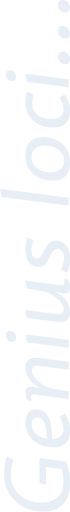 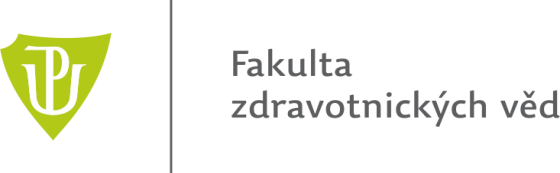 Žádost o souhlas s realizací výzkumu na FZV UPŽádám o udělení souhlasu s realizací výzkumu, jehož subjekty výzkumu budou studenti ………………………………………………………………………………… Fakulty zdravotnických věd Univerzity Palackého v Olomouci. Vybranou metodou sběru dat je/jsou …………………………………………………. …………………. .Datum: …………………………………..Podpis studenta: ………………………………….Vyjádření děkana FZV UP: ………………………………………………Podpis děkana FZV UP: …………………………………………………….Jméno studenta:Osobní číslo studenta:Studijní program:Téma kvalifikační práce:Jméno vedoucího kvalifikační práce: